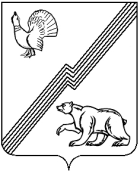 АДМИНИСТРАЦИЯ ГОРОДА ЮГОРСКАХанты-Мансийского автономного округа  - ЮгрыМЕЖВЕДОМСТВЕННАЯ КОМИССИЯ ПО ОХРАНЕ ТРУДА ИЗВЕЩЕНИЕ27 июня    2013 года     в   11-00 часов в  зале заседаний  администрации города Югорска, (кабинет 413) состоится заседание Межведомственной комиссии по охране. Повестка дня1. Отчеты  руководителей  организаций города Югорска,  допустивших  в 1 полугодии 2013 году случаи производственного травматизма. Докладчик:  руководитель  управления образования  Н.И. Бобровская.2. О проведении периодических медицинских осмотров работников, занятых во вредных и (или) опасных условиях труда за 1 полугодие 2013 года. Докладчик: заведующий поликлиникой МБЛПУ «Центральная больница города Югорска» О.Е. Колмакова3. Анализ производственных травм, происшедших у работодателей  города Югорска за 1 полугодие 2012 года. О решении  Межрегиональной научно-практической конференции по вопросам охраны и жизнедеятельности человека, состоявшейся в 22-23 мая 2013 года.Докладчик: главный специалист по охране труда отдела по труду УЭП администрации города Югорска Л.Б. Комлева.4. Разное 	Председатель комиссии					  			        М.И. БодакГлавный специалист по охране трудаотдела по труду управления экономической политики  администрации города ЮгорскаЛидия Борисовна  Комлева  8(34675) 5-00-42